АДМИНИСТРАЦИЯ ГОРОДСКОГО ОКРУГА С ВНУТРИГОРОДСКИМ ДЕЛЕНИЕМ «ГОРОД МАХАЧКАЛА»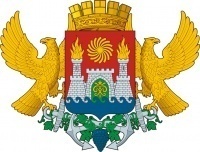 МУНИЦИПАЛЬНОЕ БЮДЖЕТНОЕ ДОШКОЛЬНОЕ ОБРАЗОВАТЕЛЬНОЕ  УЧРЕЖДЕНИЕ «ДЕТСКИЙ САД №4 КОМБИНИРОВАННОГО ВИДА» ___________________________________________________________________________________________________________________________________________________________________________________________________________________________________________________________ ул. С.Стальского 45 ,г. Махачкала, Республика Дагестан, 367000, тел  (8722)  67-09-17  e-mail: mkl-mdou4@yandex.ru ОГРН 1070562002390,ИНН/КПП 0562068350, ОКПО 49165402ПРИКАЗ№  39-П                                                                                                                от 27.07.2021г.«О назначении ответственных лиц за хранение паспорта безопасности и других документов, содержащих информацию ограниченного распространения в МБДОУ «Д/С №4»».На основании постановления Правительства РФ от 2 августа 2019г. №1006 «Об утверждении требований к антитеррористической защищенности объектов (территорий) Министерства просвещения и Российской Федерации и объектов (территорий)»ПРИКАЗЫВАЮ:1.Назначить ответственного за хранение папорта безопасности и ведение журнала движения паспорта безопасности МБДОУ «Д/С №4» - - Абдурахманову Периханум Насреддин Кызы, завхоза МБДОУ «Д/С №4»;2.Определить место хранения паспорта безопасности МБДОУ «Д/С №4» -сейф в кабинете заведующей.3. Назначить ответственного за корректировку и актуализацию паспорта безопасности МБДОУ «Д/С №4» - - Абдурахманову Периханум Насреддин Кызы, завхоза МБДОУ «Д/С №4»;4.Контроль за исполнением данного приказа оставляю за собой.Заведующий  МБДОУ «Д/С №4»                                      Шахбанова З.И.С приказом ознакомлена:Абдурахманова П.Н.______________